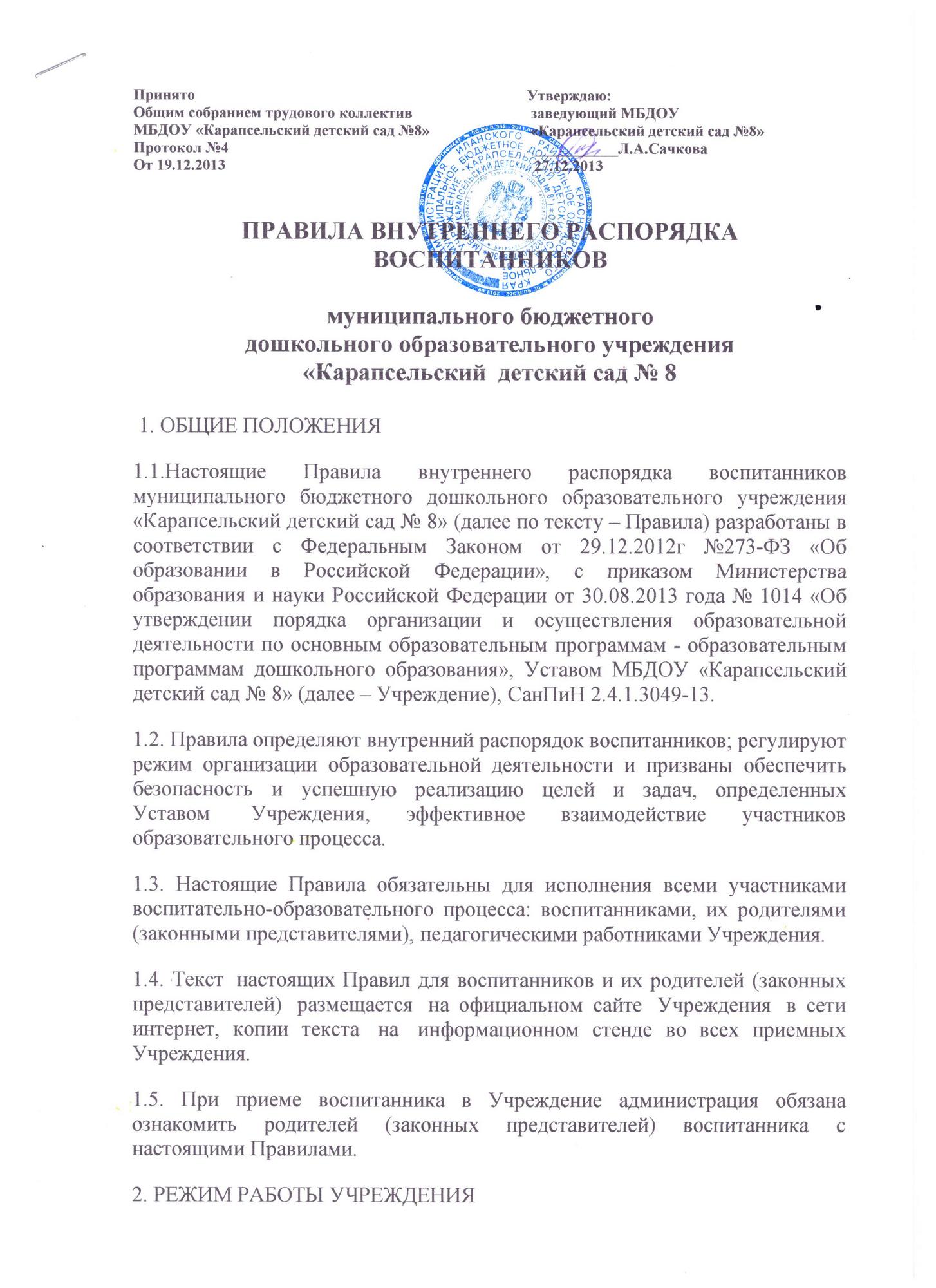 Режим работы Учреждения и длительность пребывания в нём воспитанников определяется Уставом Учреждения:- 5 дневная рабочая неделя (выходные дни: суббота, воскресенье, праздничные дни: 4 ноября, январские каникулы, 8 марта, 23 февраля, 1, 9 мая, 12 июня );                                                                                                                                      - максимальная длительность пребывания детей  в Учреждении – 10,5 часов; - ежедневный график работы Учреждения с 7.30 до 18.00;- непосредственно образовательная деятельность осуществляется в соответствии с расписанием Учреждения для каждой возрастной группы.                                                                                                               2.2. Основу режима составляет установленный распорядок сна и бодрствования, приемов пищи, гигиенических и оздоровительных процедур, непосредственно образовательной деятельности, прогулок и самостоятельной деятельности воспитанников. 2.3. Режим скорректирован с учетом работы Учреждения, контингента воспитанников и их индивидуальных особенностей, климата и времени года в соответствии с СанПиН 2.4.1.3049-13. Режим обязателен для соблюдения всеми участниками образовательного процесса.2.4. В Учреждении функционирует 2 группы для детей в возрасте от 3-х до 8 лет, предельная наполняемость групп общеразвивающей направленности устанавливается в соответствии с СанПиН 2.4.1.3049-13, и условиями ДОУ, не менее  квадратного на одного ребенка. Учреждение  имеет право объединять группы в случае необходимости в летний период (в связи с низкой наполняемостью групп, отпуском родителей). 2.5. Посещение воспитанниками Учреждения может быть временно приостановлено в следующих случаях:текущего ремонта по предписанию государственных надзорных органов, в том числе органов Роспотребнадзора, Госпожнадзора;капитального ремонта по распоряжению Учредителя;в случае наложения карантина на группу, приём воспитанников,  находящихся вне контакта  с заболевшими и пришедшими в детский сад  после домашнего режима или больничного, приостанавливается.2.6. Организация режима Учреждения производится таким образом, чтобы у детей в зависимости от возраста было достаточно времени для активных игр, занятий и отдыха. 2.7. Максимальная продолжительность непрерывного бодрствования детей 3 - 7 лет составляет 5,5 - 6 часов.2.8. Продолжительность ежедневных прогулок составляет 3 - 4 часа. При температуре воздуха ниже минус  и скорости ветра более 7 м/с продолжительность прогулки сокращается. Прогулки организуются 2 раза в день: в первую половину дня и во вторую половину дня - после дневного сна или перед уходом детей домой.2.9. Прием пищи организуется с интервалом 3 - 4 часа.2.10. Общая продолжительность суточного сна для детей дошкольного возраста 12 - 12,5 часа, из которых 2 - 2,5 часа отводится на дневной сон. Перед сном не проводятся подвижные эмоциональные игры, закаливающие процедуры. Во время сна детей присутствие воспитателя (или его помощника) в спальне обязательно.3.  ОРГАНИЗАЦИЯ ОБРАЗОВАТЕЛЬНОГО ПРОЦЕССА3.1. Образовательный процесс в МДОУ осуществляется в соответствии с календарным учебным графиком:продолжительность учебного года – с 1 сентября по 31 мая;каникулярный период – 1 неделя февраля;летний оздоровительный период – с 1 июня по 31 июля.3.2. Расписание непосредственно образовательной деятельности составляется в соответствии с учебным планом Учреждения, СанПиН 2.4.1.3049-13.3.3. На самостоятельную деятельность детей  (игры, подготовка к образовательной деятельности, личная гигиена) в режиме дня отводится не менее 3 - 4 часов.3.4. Продолжительность непрерывной непосредственно образовательной деятельности для детей от 3 до 4-х лет  составляет не более 15 минут, для детей от 4-х до 5-ти лет - не более 20 минут, для детей от 5 до 6-ти лет - не более 25 минут, а для детей от 6-ти до 7-ми лет - не более 30 минут.3.5. Максимально допустимый объем образовательной нагрузки в первой половине дня в младшей и средней группах не превышает 30 и 40 минут соответственно, а в старшей и подготовительной - 45 минут и 1,5 часа соответственно. В середине времени, отведенного на непрерывную образовательную деятельность, проводятся физкультурные минутки. Перерывы между периодами непрерывной образовательной деятельности   составляют не менее 10 минут.3.6.  Образовательная деятельность с детьми старшего дошкольного возраста может осуществляться во второй половине дня после дневного сна. Ее продолжительность при такой организации будет составлять не более 25 - 30 минут в день. В середине непосредственно образовательной деятельности статического характера проводятся физкультурные минутки.3.7. Образовательная деятельность, требующая повышенной познавательной активности и умственного напряжения детей, организуется в первую половину дня. Для профилактики утомления детей проводятся физкультурные, музыкальные занятия.3.8. В феврале для воспитанников дошкольных групп организуются недельные каникулы, во время которых проводятся занятия только эстетически-оздоровительного цикла (музыкальные, спортивные, изобразительного искусства).3.9. В летний период учебные занятия не проводятся. Проводятся спортивные и подвижные игры, спортивные праздники, экскурсии, увеличивается продолжительность прогулок.3.10. Занятия по дополнительному образованию (кружки) проводятся:- для детей младшей группы - 1 раз в неделю продолжительностью не более 15 минут;- для детей старшей группы – 2-3 раза в неделю продолжительностью не более 25-30 минут;4. ОХРАНА ЗДОРОВЬЯ ДЕТЕЙ 4.1. Ежедневный утренний прием проводят воспитатели групп, которые опрашивают родителей (законных представителей) о состоянии здоровья детей. Прием детей в Учреждение осуществляется с 07.30 ч. – до 08.00ч.4.2. Выявленные больные дети или дети с подозрением на заболевание в МБДОУ не принимаются.4.3. Родители (законные представители) обязаны приводить ребенка в Учреждение  здоровыми  и информировать воспитателей о каких-либо изменениях, произошедших в состоянии здоровья ребенка дома.4.4.  Если в течение дня у ребенка появляются первые признаки заболевания (повышение температуры, сыпь, рвота, диарея), ребенка изолируют от здоровых детей (временно размещают в изолятор) до прихода родителей или направляют в лечебное учреждение,  родители (законные представители) будут об этом извещены и должны как можно быстрее забрать ребенка из медицинского изолятора Учреждения.4.5. Родители (законные представители) обязаны информировать Учреждение лично или по телефону: 9-36-31, 9-33-94 о причинах отсутствия ребенка.4.6. После перенесенного ребенком заболевания, а также при отсутствии ребенка более 5-и дней (за исключением выходных и праздничных дней) родители (законные представители) обязаны предоставить в Учреждение справку от врача – педиатра с указанием диагноза, длительности заболевания, проведенного лечения, сведений об отсутствии контакта с инфекционными больными, а также рекомендаций по индивидуальному режиму ребенка на первые 10-14 дней. При отсутствии данной справки ребенок не допускается в Учреждение.4.7. Если у ребенка есть аллергия или другие особенности здоровья и развития, то родитель (законный представитель) должен поставить в известность воспитателя, предъявить в данном случае справку или иное медицинское заключение.4.8. Приём лекарств в Учреждении запрещён. В случае необходимости лечения или долечивания ребёнка, все процедуры проводятся в домашних условиях. Приносить лекарственные препараты в Учреждение также  запрещено. 4.9. Организация физического воспитания4.9.1. Двигательный режим, физические упражнения и закаливающие мероприятия осуществляются с учетом здоровья, возраста детей и времени года.4.9.2. В учреждении используются следующие формы двигательной деятельности: утренняя гимнастика, занятия физической культурой в помещении и на воздухе, физкультурные минутки, подвижные игры, спортивные упражнения.В объеме двигательной активности воспитанников 5 - 7 лет предусмотрены в организованных формах оздоровительно-воспитательной деятельности 6 - 8 часов в неделю с учетом психофизиологических особенностей детей, времени года и режима работы Учреждения.4.9.3. Для достижения достаточного объема двигательной активности детей используются все организованные формы занятий физическими упражнениями с широким включением подвижных игр, спортивных упражнений.5.ОРГАНИЗАЦИЯ ПИТАНИЯ5.1.Учреждение обеспечивает гарантированное сбалансированное питание детей в соответствии примерным 10-дневным меню, утвержденным в Учреждении  по нормам, утвержденным СанПиН 2.4.1.3049-13.  5.2.Учреждение обеспечивает ребенка сбалансированным 3-х разовым питанием: завтрак, второй завтрак (сок или фрукты), обед, полдник.5.3. Для родителей (законных представителей) ежедневно выставляется меню на информационных  стендах в приемных каждой возрастной группы Учреждения.6. ВНЕШНИЙ ВИД И ОДЕЖДА ВОСПИТАННИКОВ6.1 Родители (законные представители) обязаны приводить детей в Учреждение в опрятном виде, в чистой, застегнутой на все пуговицы одежде и удобной, соответствующей сезону, обуви. 6.2. Для создания комфортных условий пребывания ребенка в Учреждении родители (законные представители) обязаны  строго соблюдать требования к одежде и обуви детей: - одежда должна быть максимально удобной, чистой, легкой, вызывать у ребенка радость; не иметь посторонних запахов (духи, табак и др.);- одежда должна подбираться ежедневно в зависимости от погодных условий, температуры воздуха и с учетом двигательной активности;- одежда должна соответствовать возрасту, полу ребенка, его особенностям роста, развития и функциональным возможностям; не стеснять движений, не мешать свободному дыханию, кровообращению, пищеварению, не раздражать и травмировать кожные покровы; недопустимы толстые рубцы, тугие пояса, высокие тесные воротники;- воспитанникам запрещается ношение одежды, обуви, и аксессуаров с травмирующей фурнитурой;- воспитанники должны иметь следующие виды одежды: повседневную,          парадную, спортивную; парадная одежда используется воспитанниками в     дни проведения праздников; спортивная одежда для непосредственно образовательной деятельности по физическому воспитанию в помещении и на улице;- воспитанники должны иметь комплекты сухой одежды для смены, личную расческу, гигиенические салфетки (носовой платок). Все вещи могут быть промаркированы. За утерю не промаркированной одежды и обуви администрация Учреждения ответственности не несет;- обувь воспитанников должна подходить по размеру, обязательно наличие супинатора, стопа плотно зафиксирована ремешками. Воспитанники должны иметь следующие виды обуви: сменную, спортивную обувь и чешки;- в летний период на прогулке необходимо наличие легкой шапочки или панамы, которая будет защищать ребенка от солнца.6.3. Воспитанник должен всегда быть опрятным: с умытым лицом, чистыми ушами, руками и ногами; подстриженными ногтями; волосы должны быть подстрижены и тщательно расчесаны, аккуратно заплетены, всегда быть в чистом нижнем белье. 6.4. Если внешний вид и одежда  воспитанника неопрятна, воспитатель вправе сделать замечание родителю (законному  представителю) и потребовать надлежащего ухода за ребенком.7. ОБЕСПЕЧЕНИЕ БЕЗОПАСНОСТИ7.1. Родители (законные представитель) должны своевременно сообщать воспитателю об изменении номера телефона, места жительства и места работы.7.2. Родители (законные представители) обязаны лично передавать и забирать ребенка у воспитателя, не передоверяя лицам в нетрезвом состоянии, не достигнувшим 18-летнего возраста. Воспитателям запрещается отпускать детей одних по просьбе родителей, отдавать детей незнакомым лицам без доверенности от родителей. В случае если родитель (законный представитель) доверяет другим лицам (родственникам) забирать ребенка из Учреждения, он должен предоставить заведующему Учреждения заявление, копию паспорта лиц, имеющих право забирать ребенка.7.3. Посторонним лицам запрещено находиться в помещениях и на территории Учреждения без разрешения администрации.7.4. В соответствии с СанПиН 2.4.1.3049-13 запрещается оставлять коляски, велосипеды и санки в помещении Учреждения.7.5. При парковке своего автомобиля, необходимо оставлять свободным подъезд к воротам для въезда и выезда служебного транспорта на территорию детского сада. Запрещается въезд на личном автомобиле или такси на территорию детского сада.7.6. Родителям (законным представителям) запрещается приносить в детский сад жевательную резинку, продукты питания (чипсы, сухарики, торты, напитки и др.)  для угощения воспитанников.7.7. Чтобы избежать случаев травматизма, родителям необходимо проверять содержимое карманов в одежде ребенка на наличие опасных предметов. Категорически запрещается приносить в Учреждение острые, режущие, стеклянные предметы, а также мелкие предметы (бусинки, пуговицы и т. п.), таблетки и другие лекарственные средства.7.8. Не рекомендуется одевать ребенку золотые и серебряные украшения, давать с собой дорогостоящие игрушки, а также игрушки имитирующие оружие. Запрещается наличие мобильного телефона у ребенка.7.9. В группе детям не разрешается бить и обижать друг друга, брать без разрешения личные вещи, в том числе и принесенные из дома игрушки других детей; портить и ломать результаты труда других детей. Детям не разрешается «давать сдачи», так же, как и нападать друг на друга. 7.10. В помещении и на территории Учреждения строго запрещается курение.7.11. Родители (законные представители) обязаны забрать ребенка не позднее 18.00ч. В случае если Родитель (законный представитель) не забрал ребенка  после 18.00 и найти Родителя по средствам связи не предоставляется возможным, Учреждение оставляет за собой право сообщить об этом в отдел полиции МВД России по Иланскому району. Если родитель (законный представитель) ребенка не может лично забрать ребенка из Учреждения, то требуется заранее оповестить об этом администрацию детского сада и сообщить, кто будет забирать ребенка из тех лиц, на которых предоставлены личные заявления родителей (законных представителей).8. СОТРУДНИЧЕСТВО8.1. Педагоги, администрация Учреждения обязаны тесно сотрудничать с родителями (законными  представителями) воспитанников для создания условий для успешной адаптации ребенка и обеспечения безопасной среды для его развития.8.2. Родители (законные представители) должны получать педагогическую поддержку воспитателей, администрации по всем вопросам, касающихся воспитания ребенка, спорные и конфликтные ситуации разрешать без присутствия детей.8.3. Педагоги должны ежедневно информировать родителей (законных представителей) об итогах прожитого дня, успехах и неудачах в развитии ребенка.8.4.Родители обязаны информировать Учреждение лично или по телефону о причинах отсутствия ребенка до 9 часов текущего дня, а также сообщать за день о приходе ребенка после его отсутствия.8.5. Каждый родитель (законный представитель) имеет право принимать активное участие в воспитательно-образовательном процессе (участие в праздниках и развлечениях, родительских собраниях, трудовых десантах,сопровождение детей на прогулках, экскурсиях за пределами детского сада), участвовать в педагогических совещаниях Учреждения с правом совещательного голоса,  вносить предложения по работе с воспитанниками, быть избранным путем голосования в родительский комитет Учреждения.8.6. Родители (законные представители) воспитанников, выбывших из Учреждения, должны оплатить за присмотр и уход за период пребывания ребенка в Учреждении.8.7. Родители (законные представители) воспитанников обязаны соблюдать и выполнять условия настоящих Правил, договора о дошкольном образовании между МБДОУ «Карапсельский  детский сад № 8» и родителями (законными представителями), Устава МБДОУ «Карапсельский детский сад № 8» и иных локальных актов Учреждения, затрагивающих права и обязанности воспитанников. 9. ЗАЩИТА ПРАВ ВОСПИТАННИКОВ9.1. В целях защиты прав и интересов воспитанников их родители (законные представители) самостоятельно или через своих представителей вправе:- обратиться к заведующему Учреждением с заявлением о нарушении и (или) ущемлении работниками Учреждения прав, свобод и социальных гарантий воспитанников, лично или по телефону 8 (39173) 36-31,33-94;- обратиться в комиссию Учреждения по урегулированию споров;- использовать не запрещенные законодательством РФ иные способы защиты своих прав и законных интересов.10. ПОРЯДОК ВНЕСЕНИЯ ИЗМЕНЕНИЙ И ДОПОЛНЕНИЙ Изменения и дополнения в Правила внутреннего распорядка воспитанников вносятся по предложению родителей (законных представителей), членов Родительского комитета и администрации Учреждения. Предлагаемые изменения и дополнения выносятся на обсуждение педагогических работников, родителей (законных представителей), затем утверждаются приказом заведующего Учреждением.Рассмотрено на общем родительском собранииПротокол № 2 от 25.12.2013 г.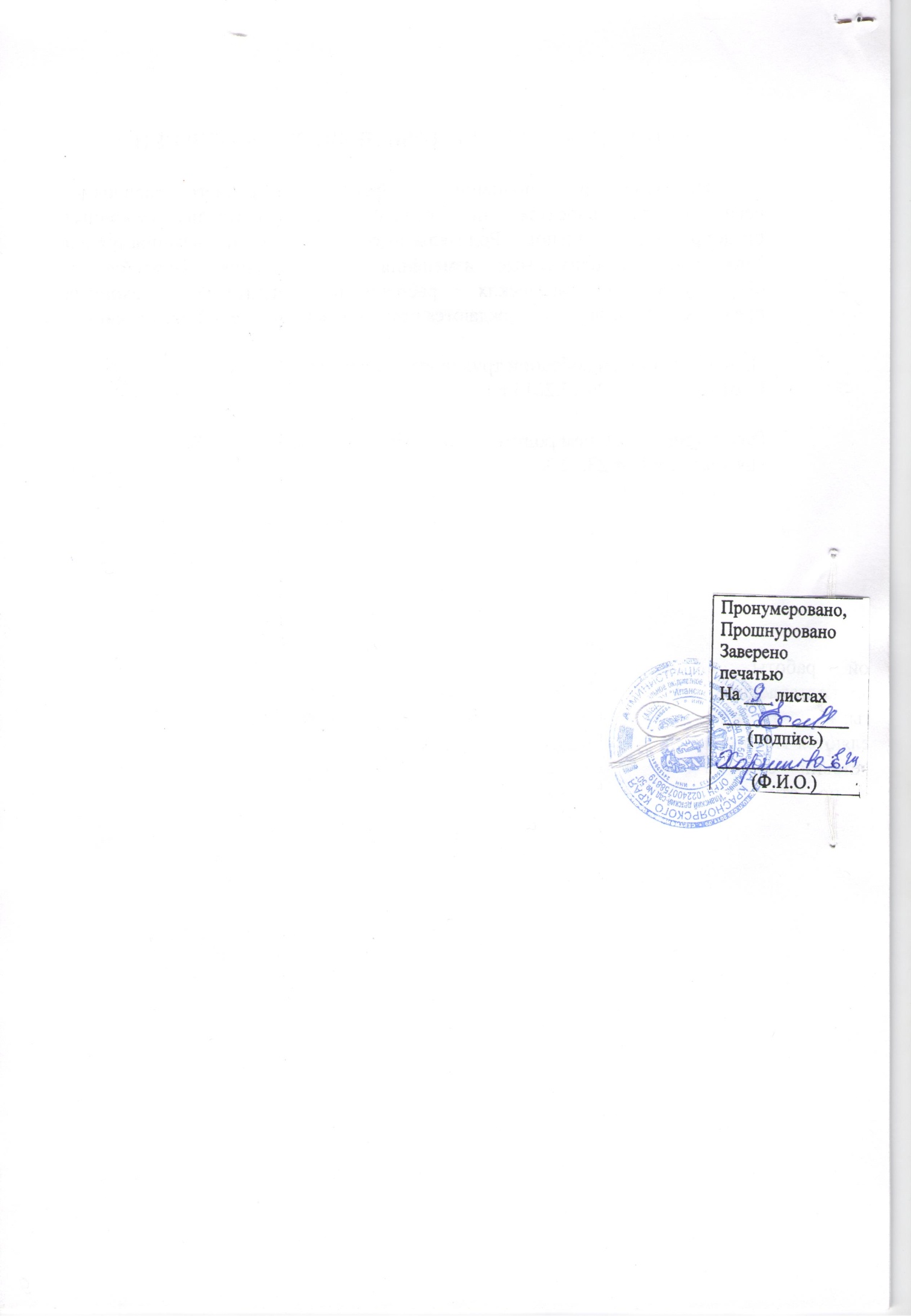 